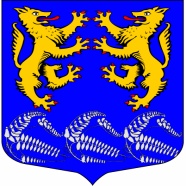 Муниципальное образование«ЛЕСКОЛОВСКОЕ СЕЛЬСКОЕ ПОСЕЛЕНИЕ»Всеволожского муниципального района Ленинградской областиАДМИНИСТРАЦИЯП О С Т А Н О В Л Е Н И Е27.04.2018 дер.Верхние Осельки	 			                               № 90О подготовке и проведении 73-й годовщины Победыв Великой Отечественной войне 1941-1945 гг.     В связи с празднованием 73-й годовщины Победы в Великой Отечественной войне 1941-1945 гг., администрация муниципального образования «Лесколовское сельское поселение»  Всеволожского района Ленинградской областиПОСТАНОВЛЯЕТ:1.Подготовить и провести 9 мая 2017 года торжественные мероприятия, посвященные 73-й годовщине Победы в Великой Отечественной войне 1941-1945 гг., согласно приложению №1. 2. Утвердить состав организационного комитета по подготовке и проведению  мероприятий, посвященных 73-й годовщине Победы в Великой Отечественной войне 1941-1945 гг. (Приложение №2)3. Утвердить ответственных  лиц в торжественных мероприятиях, посвященных 73-й годовщине Победы в Великой Отечественной войне 1941-1945 гг. (Приложение №3)4.Руководителям подразделений, задействованных в торжественном праздновании Дня Победы, обеспечить:- реализацию  намеченных мероприятий согласно приложению №1;- своевременное финансовое обеспечение мероприятий.5. Настоящие постановление разместить на официальном сайте МО «Лесколовское сельское поселение»6. Контроль исполнения оставляю за собой.И.о. главы администрации                                                             О.Н. ОлещенкоПриложение №1к постановлению главы администрацииот _27.04.2018_г. №  90  Торжественные мероприятия посвященные 73-й годовщине Победы в Великой Отечественной войне 1941-1945 гг. проводимые на территории муниципального образования «Лесколовское сельское поселение» Всеволожского района Ленинградской области 9 мая 2018 г.деревня Лесколовопоселок  ОселькиПриложение №2к постановлению главы администрацииот 27.04.2018 г. № 90  Состав оргкомитета по подготовке и проведению  торжественных мероприятий посвященных 73-й годовщине Победы в Великой Отечественной войне 1941-1945 гг. проводимые на территории муниципального образования «Лесколовское сельское поселение» Всеволожского района Ленинградской области 9 мая 2018 г.Председатель  оргкомитета Ананян Армен Гамлетович - глава администрации МО «Лесколовское сельское поселении»Члены оргкомитета: 1.Олещенко Олег Николаевич –  зам. главы администрации МО «Лесколовское сельское поселение» 2. Середа Николай Петрович – председатель совета ветеранов МО «Лесколовское сельское поселение»      3. Глазунова Валентина Григорьевна – директор МОУ СОШ ЛЦО      4. Царева Зинаида Григорьевна – директор  МОУ «Осельковская ООШ»      5. Данчев Андрей Алексеевич  –  директор МКУ «Лесколовский ДК»      6.	Кривенко Вера Ивановна – депутат на постоянной основе совета депутатов МО «Лесколовское сельское поселение»Приложение №3к постановлению главы администрацииот 27.04.2018г. №90  Ответственные лица в проведении торжественных мероприятий посвященные 73-й годовщине Победы в Великой Отечественной войне 1941-1945 гг. проводимые на территории муниципального образования «Лесколовское сельское поселение» Всеволожского района Ленинградской области 9 мая 2018г.ВремяМероприятие11-00Сбор у МОУ «СОШ «Лесколовский Центр Образования11-00Автопробег 11-15Сводный хор МОУ «СОШ  «ЛЦО» «Хором о Победе»11-30Торжественное начало акции «Бессмертный полк»12-00Возложение венков к Мемориалу ПамятиТоржественный митинг Минута молчания12-20Концерт художественной самодеятельности12-45Легкоатлетическая эстафета13-00Торжественный митинг и возложение венков у воинского захоронения в дер. Анньялово17-00Концерт вокального ансамбля «Голоса России» - «Память вечно жива»ВремяМероприятие14-00Сбор на площади14-05Торжественное  шествие «Бессмертный полк»14-30Возложение цветов и  венков на братском захоронении Осельковского кладбища15-00Концерт художественной самодеятельностиСолдатская кашаМероприятиеОтветственныйд. Лесколовод. ЛесколовоСбор у школыДиректор МОУ «СОШ «Лесколовский Центр образования» Глазунова В.Г.Колона «Бессмертный полк»Председатель Совета ветеранов Середа Н.П., Директор МОУ «СОШ «Лесколовский Центр образования» Глазунова В.Г., Директор «Лесколовский  ДК» Данчев А.А.Возложение венков к Мемориалу ПамятиПредседатель Совета ветеранов Середа Н.П.,  Директор МОУ «СОШ «Лесколовский Центр образования» Глазунова В.Г., Директор «Лесколовский  ДК» Данчев А.А.Торжественный митингДиректор «Лесколовский  ДК» Данчев А.А.Легкоатлетическая эстафетаСпицын А.С., Мирзабекьян А.М.Торжественный митинг и возложение венков у воинского захоронения в дер. АньяловоДиректор МОУ «СОШ «Лесколовский Центр образования» Глазунова В.Г.АвтопробегДиректор «Лесколовский  ДК» Данчев А.А.Концерт художественной самодеятельностиДиректор «Лесколовский  ДК» Данчев А.А.Солдатская кашаДиректор «Лесколовский  ДК» Данчев А.А.д. Оселькид. ОселькиСбор на площадиДепутат на постоянной основе совета депутатов МО «Лесколовское сельское поселении» Кривенко В.И., Директор МОУ «Осельковская ООШ»  Царева З.Г.Торжественное  шествие «Бессмертный полк»Директор МОУ «Осельковская ООШ»  Царева З.Г., методист «Лесколовский  ДК» Луговая И.А.Возложение венковПредседатель Совета ветеранов Середа Н.П. Заезд автопробега с д. ЛесколовоДиректор «Лесколовский  ДК» Данчев А.А.Концерт художественной самодеятельности, Солдатская каша Методист «Лесколовский  ДК» Луговая И.А.Дежурство добровольной народной дружины МО «Лесколовское сельское поселении»Зам. главы администрации МО «Лесколовское сельское поселении» Олещенко О.Н.Заказ транспортного средства для перевозки ветерановСекретарь – делопроизводитель Сморгунова Е.С.